РЕШЕНИЕ № 1305комиссии по рассмотрению споров о результатахопределения кадастровой стоимости28.04.2021             	                                                                                    г. СмоленскКомиссия в составе:Председательствующий: заместитель начальника Департамента имущественных и земельных отношений Смоленской области Сергей Николаевич Шевцов.Секретарь комиссии: консультант отдела обеспечения судебной деятельности правового управления Департамента имущественных и земельных отношений Смоленской области Сапегина Диана Анатольевна.Члены комиссии: заместитель руководителя Управления Федеральной службы государственной регистрации, кадастра и картографии по Смоленской области, заместитель председателя комиссии – Ольга Владимировна Нахаева, член Ассоциации саморегулируемой организации «Национальная коллегия специалистов-оценщиков» Галина Ивановна Ковалева, член Ассоциации «Межрегиональный союз оценщиков» Татьяна Владимировна Тарасенкова, консультант-помощник Уполномоченного по защите прав предпринимателей в Смоленской области Анна Юрьевна Гуртий. На заседании, проведенном 28.04.2021, комиссия рассмотрела заявление, поступившее 05.04.2021 от акционерного общества «Научно-производственное предприятие «Измеритель» (ОГРН: 1026701422076,  адрес: Смоленская область,       г. Смоленск, ул. Бабушкина д. 5) об оспаривании кадастровой стоимости земельного участка с кадастровым номером 67:27:0030904:25 площадью 155 087 кв. метров, расположенного по адресу: Российская Федерация, Смоленская обл., г. Смоленск, ул. Бабушкина.Заявление подано на основании статьи 22 Федерального закона от 03.07.2016       № 237-ФЗ «О государственной кадастровой оценке». В голосовании приняли участие: С.Н. Шевцов, О.В. Нахаева,                           А.Ю. Гуртий, Т.В. Тарасенкова.Г.И. Ковалева заявила самоотвод.         По итогам голосования «за» проголосовало 4 человека «против» - 0.Нарушения требований статьи 11 Закона об оценочной деятельности и требований к составлению, и к содержанию отчета об оценке, и требований к информации, используемой в отчете об оценке, а также требований к проведению оценки недвижимости, установленных федеральными стандартами оценки не выявлены.Решили: определить кадастровую стоимость земельного участка в размере  его рыночной стоимости, указанной в отчете об оценке рыночной стоимости от 02.04.2021 № 214-З-21 СМК АОК 04, составленном ООО «Агентство оценки Ковалевой и Компании», по состоянию на 01.01.2020 в размере 88 089 416 (Восемьдесят восемь миллионов восемьдесят девять тысяч четыреста шестнадцать) рублей.Председательствующий				                                         С.Н. Шевцов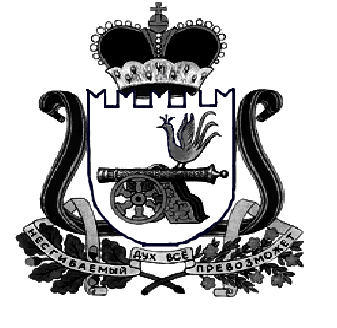 